         АДМИНИСТРАЦИЯ                                                                                       МУНИЦИПАЛЬНОГО РАЙОНА                                                                   КАМЫШЛИНСКИЙ                                                       САМАРСКОЙ ОБЛАСТИ                                                                    ПОСТАНОВЛЕНИЕ           06.08.2021 г. №351 Об утверждении перечня общественных территорий, подлежащих благоустройству в 2022 году в рамках муниципальной программы муниципального района Камышлинский Самарской области «Формирование комфортной городской среды» на 2018-2024 годыВ соответствии с Федеральным законом от 06.10.2003 №131-ФЗ «Об общих принципах организации местного самоуправления в Российской Федерации», на основании протокола от 15.10.2020 года заседания общественной комиссии муниципального района Камышлинский Самарской области, руководствуясь Уставом муниципального района Камышлинский Самарской области, Администрация муниципального района Камышлинский Самарской областиПОСТАНОВЛЯЕТ:1.Утвердить перечень общественных территорий, подлежащих благоустройству в 2022 году в рамках муниципальной программы муниципального района Камышлинский Самарской области «Формирование комфортной городской среды» на 2018-2024 годы, согласно  приложению №1 настоящего постановления.2.Внести изменения в муниципальную программу муниципального района Камышлинский Самарской области «Формирование комфортной городской среды» на 2018-2024 годы.3.Контроль за исполнением настоящего постановления возложить на заместителя Главы муниципального района Камышлинский Самарской области по строительству и ЖКХ – руководителя  управления строительства, архитектуры и ЖКХ администрации муниципального района Камышлинский Самарской области Абрарова Р.Р.4.Опубликовать настоящее постановление в газете «Камышлинские известия» и разместить на официальном сайте Администрации муниципального района Камышлинский в сети Интернет /www.kamadm.ru/.5.Настоящее постановление вступает в силу после его подписания.Глава муниципального района	                                    Р.К. БагаутдиновАхметвалеев, 33178 Приложение №1к постановлению Администрациимуниципального района КамышлинскийСамарской областиот 06.08.2021г. №351Перечень общественных территорий, подлежащих благоустройству в 2022 году в рамках муниципальной программы муниципального района Камышлинский Самарской области «Формирование комфортной городской среды» на 2018-2024 годы№Наименование общественной территорииАдрес1Сквер имени Зыя Ярмаки в с. Старое ЕрмаковоСамарская область, Камышлинский район, с. Старое Ермаково, ул. Школьная-2.2Детская и спортивная площадка по ул. Молодёжная в с. Новое УсмановоСамарская область, Камышлинский район, с. Новое Усманово, ул. Молодёжная.3Территория родника «Варлан» в с. КамышлаСамарская область, Камышлинский район, с. Камышла, ул. Коммуны.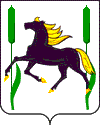 